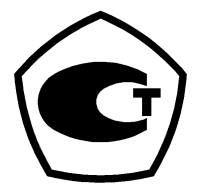 АНТЕННЫЙ ИЗМЕРИТЕЛЬНЫЙ КОМПЛЕКТАИК 1-40Б/10КНПР.464965.003/10Заводской №031221203ФОРМУЛЯР часть 2АЛЬБОМ ГРАФИКОВКНПР.464965.003/10 ФОСОДЕРЖАНИЕ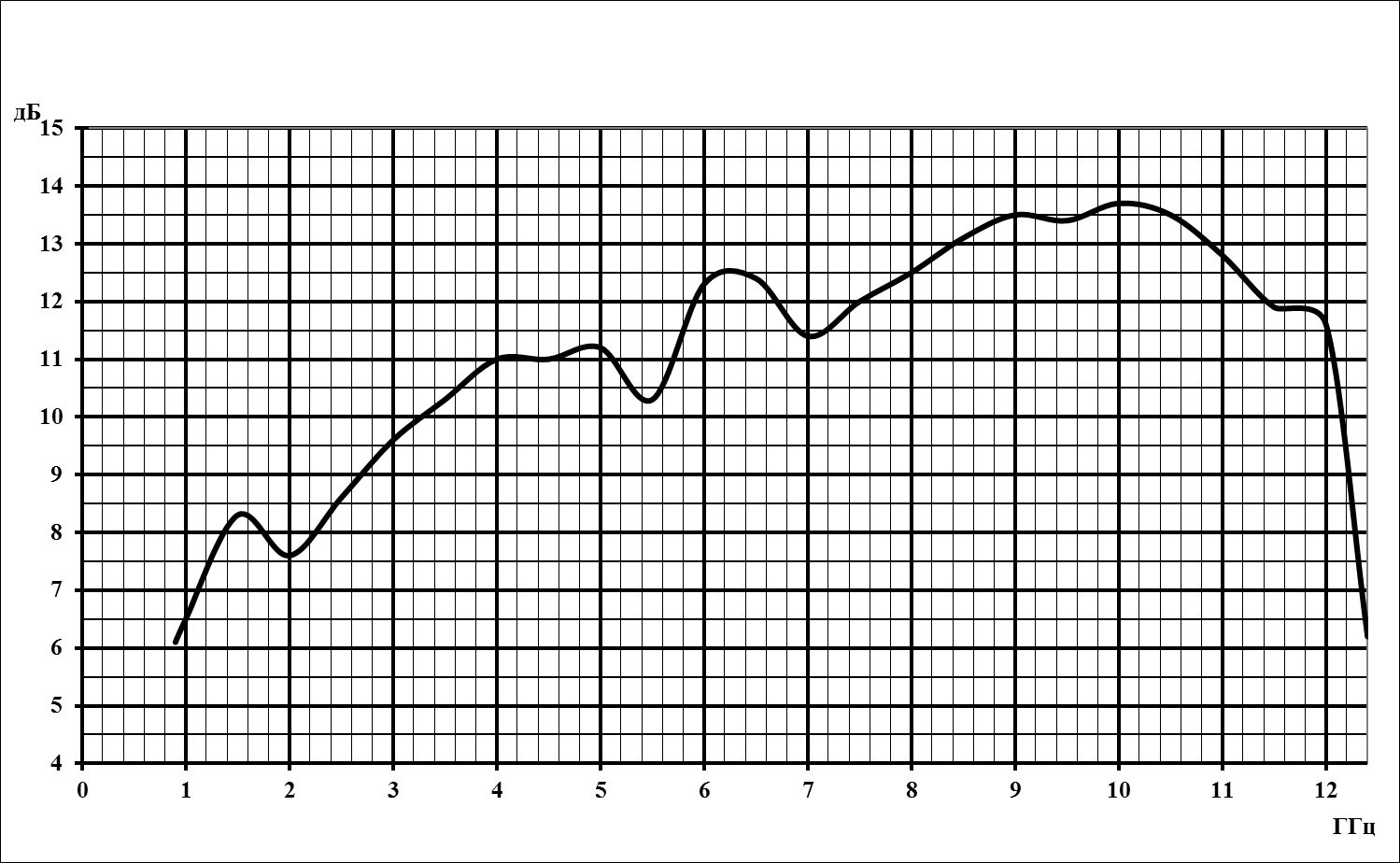 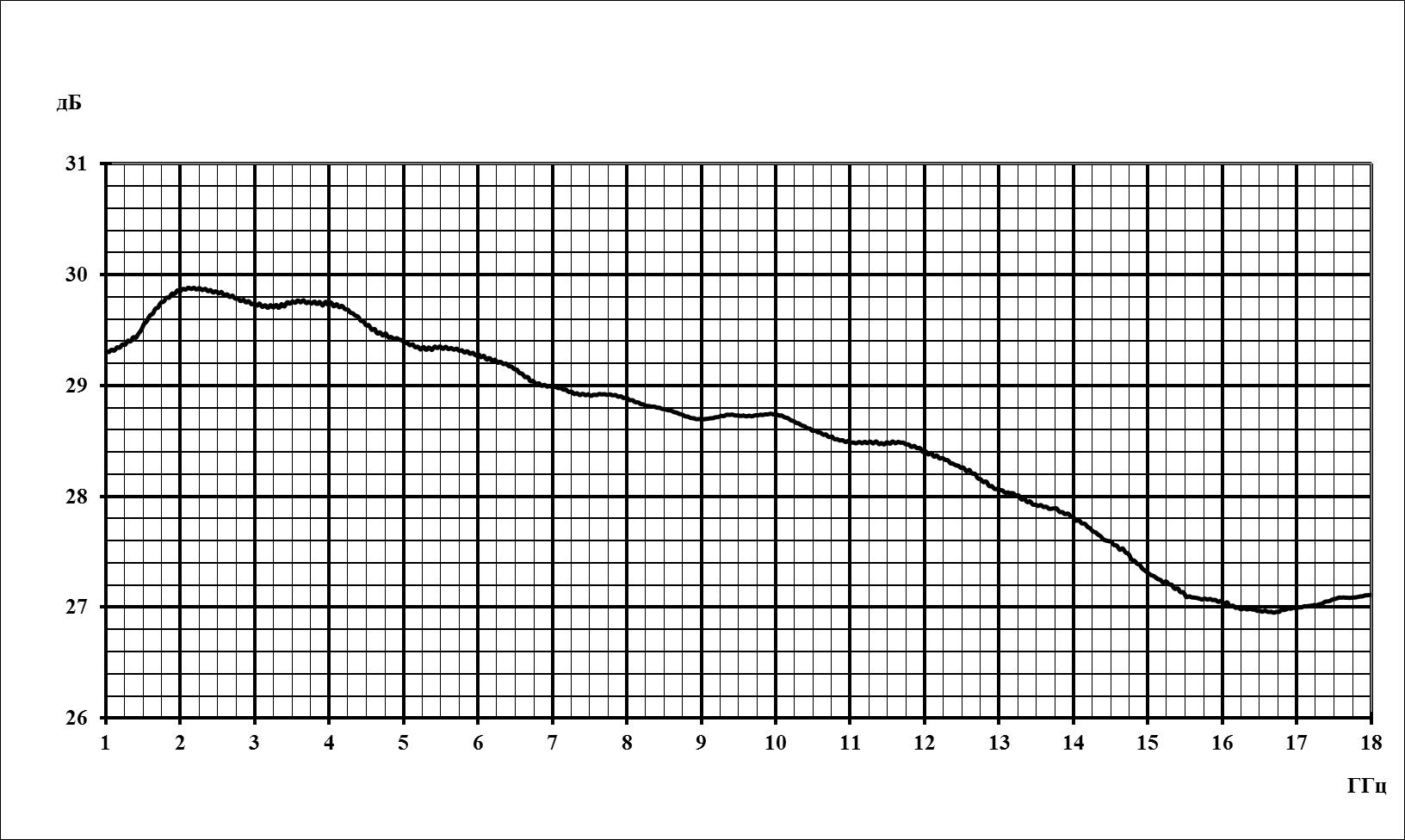 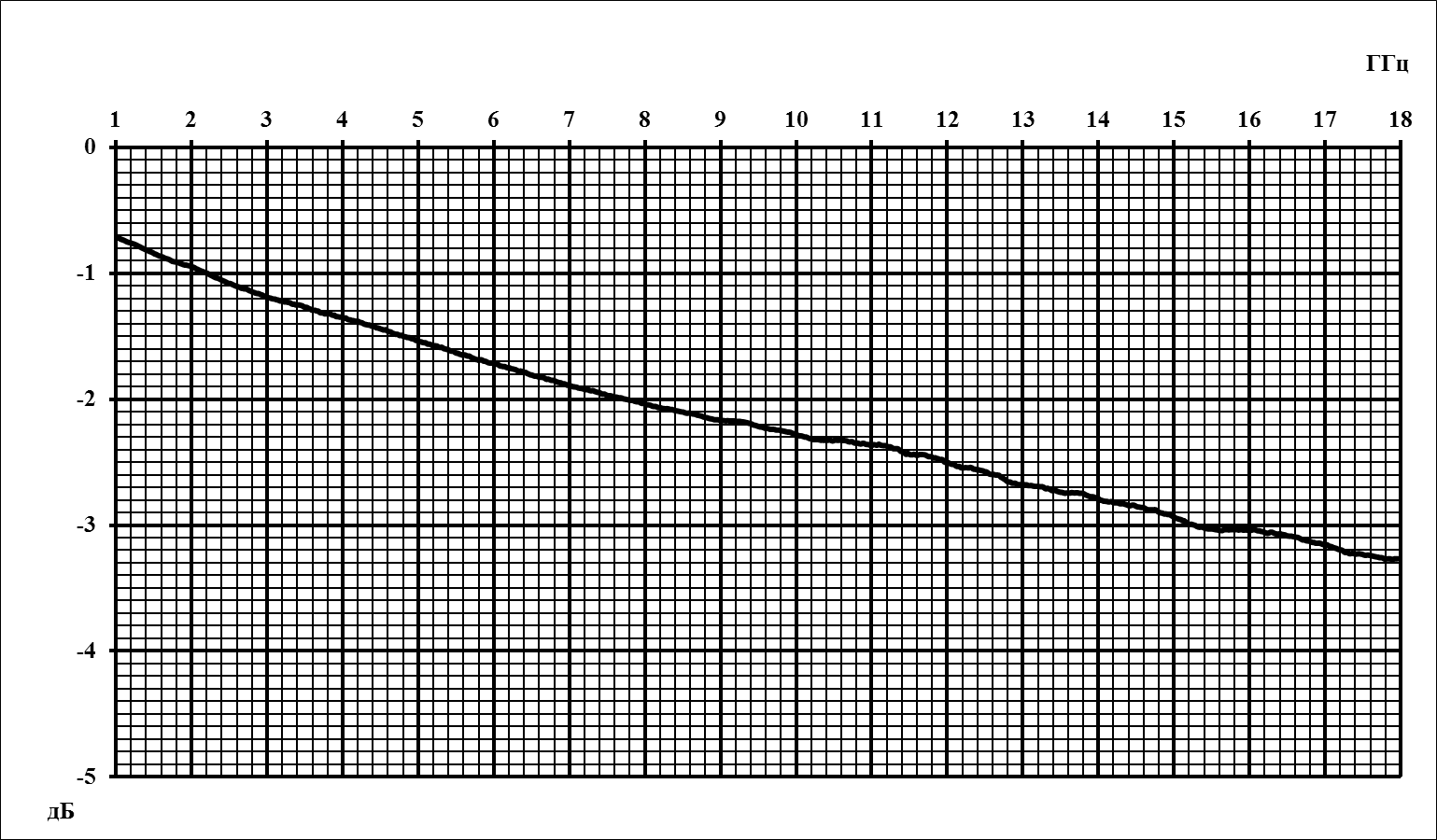 Стр.График зависимости коэффициента усиления от частоты АС П6-123 № 0312212033График зависимости коэффициента усиления от частотыМШУ ММ0118.SFSF № 0312212034График зависимости ослабления кабеля от частотыКИ0118.SMSM № 0312212035